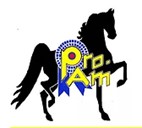 Wednesday 6:30pmASB Three Gaited LadiesASB Three Gaited Park Jr. HorseOpen Hunter PleasureASB Country Pleasure DrivingASB Five Gaited LadiesHackney Pony OpenASB Three Gaited Park PleasureOpen Western PleasureASB Fine Harness OpenASB Three Gaited Park AmateurHarness Pony OpenASB Three Gaited Park OpenRoadster to Bike OpenASB Three Gaited OpenRoadster Pony OpenASB Five Gaited OpenTBDThursday 10:00amASB Hunter Country Pl. Am/Jr Exhib.UPHA Pleasure Challenge CupASHBA Nat. Select Series Country PleasureASB Show Pleasure DrivingOpen English Pleasure WTHackney Pony AmateurRoadster Under SaddleOpen English Pleasure WTCUPHA Challenge CupASB Three Gaited Park Pleasure Jr HorseHarness Pony AmateurASHBA Nat. Select Series Five Gaited Show Pl.Open Pleasure DrivingASB Three Gaited Limit Horse Saddle Seat Equitation Walk/Trot 12 & UnderASHBA Nat. Select Series Three Gaited Show Pl.Hackney Pony Pleasure DrivingOpen Equitation 17 & Under Any Breed/Any SeatASB Five Gaited Limit Horse Thursday 6:30pmASB Country Pleasure 14-17ASB Three Gaited Show Pl. 13 & UnderRoadster Pony AmateurASB Three Gaited Country Pleasure AdultASB Three Gaited Show Pl. 14-17ASB Three Gaited AmateurASB Five Gaited Show Pleasure Jr Exhib.ASB Three Gaited Show Pleasure AdultRoadster to Bike AmateurASB Three Gaited Jr ExhibitorASB Five Gaited Show Pleasure AdultASB Fine Harness AmateurASB Three Gaited Park Jr. ExhibitorASB Three Gaited Western Country PleasureASB Five Gaited Junior ExhibitorTBDASB Five Gaited Adult Amateur Friday 10:00amASB Five Gaited Junior HorseSaddle Seat Equitation AdultOTAB Pleasure Pony WTCSaddle Seat Pleasure WT 12 & UnderOpen English Pleasure Limit RiderOpen Western Pleasure StakeASB Three Gaited Country Pleasure 13 & UnderOpen Pleasure Driving StakeAHHS Roadster Pony MedallionSaddle & Bridle Hunter ClassicThree Gaited PonySaddle Seat Equitation 14-17ASB Three Gaited Park Pleasure Limit HorseOpen English Pleasure WT StakeSaddle Seat Equitation 13 & UnderSaddle & Bridle Wm Shatner Western PleasureThree Gaited Junior HorseHunt Seat WT Pleasure 12 & UnderSaddle & Bridle Pleasure MedallionFive Gaited PonyHunt Seat Walk/Trot Equitation 12 & Under ASB Five Gaited Country Pleasure Friday 6:30pmOpen English Pleasure StakeRoadster Pony Adult Am. StakeASB Three Gaited Ladies StakeSaddle Seat Pleasure Equitation 17 & Under StakeASB Five Gaited Show Pl. Adult StakeASB Fine Harness Junior HorseASB Three Gaited Show Pleasure Jr. Exhib. StakeASB Show Pleasure Driving StakeASB Three Gaited Park StakeHackney Pony Pl. Driving StakeASB Country Pleasure Driving StakeASB Three Gaited Park Pl. 3 Yr OldASB Three Gaited Park Am StakeHackney Pony StakeASB Five Gaited Ladies StakeASB Three Gaited StakeAmateur Roadster to Bike StakeSaturday 9:30amUPHA Exceptional Challenge Cup with AssistanceUPHA Exceptional Challenge Cup w/o AssistanceExceptional ShowmanshipSaddle Seat Equitation Adult ChampionshipHunt Seat WT Pleasure 12 & Under StakeAHHS Roadster Pony Under Saddle MedallionOpen Hunter Pleasure StakeOTAB Pleasure Pony WTC StakeOpen English Pleasure Limit Rider StakeHunt Seat WT Equitation 12 & Under StakeUPHA Walk/Trot Challenge CupSESHA MedallionSaddle Seat Walk/Trot Pleasure 12 & Under StakeThe Good HandsASB Five Gaited Country Pleasure StakeAcademy (30 minutes following morning session – will not start before 11)Lead LineWalk/Trot Showmanship Lead Line 8 & UnderWalk/Trot Equitation Lead Line 8 & UnderShowmanship DrivingReinsmanship DrivingShow Rider Showmanship WTCShow Rider Equitation WTCShowmanship WTC 14 & OverEquitation WTC 14 & OverShowmanship WTC 13 & UnderEquitation WTC 13 & UnderWTC ChampionshipShowmanship WT 14 & OverEquitation WT 14 & OverWT 14 & Over ChampionshipShowmanship WT 11-13Equitation WT 11-13Showmanship WT 9-10Equitation WT 9-10Showmanship WT 8 & UnderEquitation WT 8 & UnderWT 13 & Under ChampionshipTBDTBDSaturday 6:30pmSaddle Seat Equitation ChampionshipASB Hunter Country Pl. StakeASB Three Gaited Country Pl. Adult StakeASB Three Gaited Park Jr. Exhib. StakeASB Western Country Pleasure StakeASB Three Gaited Park Pleasure StakeASB Three Gaited Country Pl. Jr Exhib. StakeHarness Pony StakeASB Five Gaited Jr. Exhib. StakeRoadster Pony Jr. Exhib. StakeASB Fine Harness StakeASB Three Gaited Show Pl. Adult StakeASB Three Gaited Amateur StakeRoadster Under Saddle StakeASB Five Gaited Show Pleasure Jr Exhib. StakeASB Three Gaited Jr Exhib. StakeRoadster Pony StakeASB Five Gaited Amateur StakeRoadster to Bike StakeASB Five Gaited Jackpot Stake